MAHAJUBILEE TRAINING COLLE MULLOORKARAMENTORING ACTIVITY 2021 – 2023 BATCH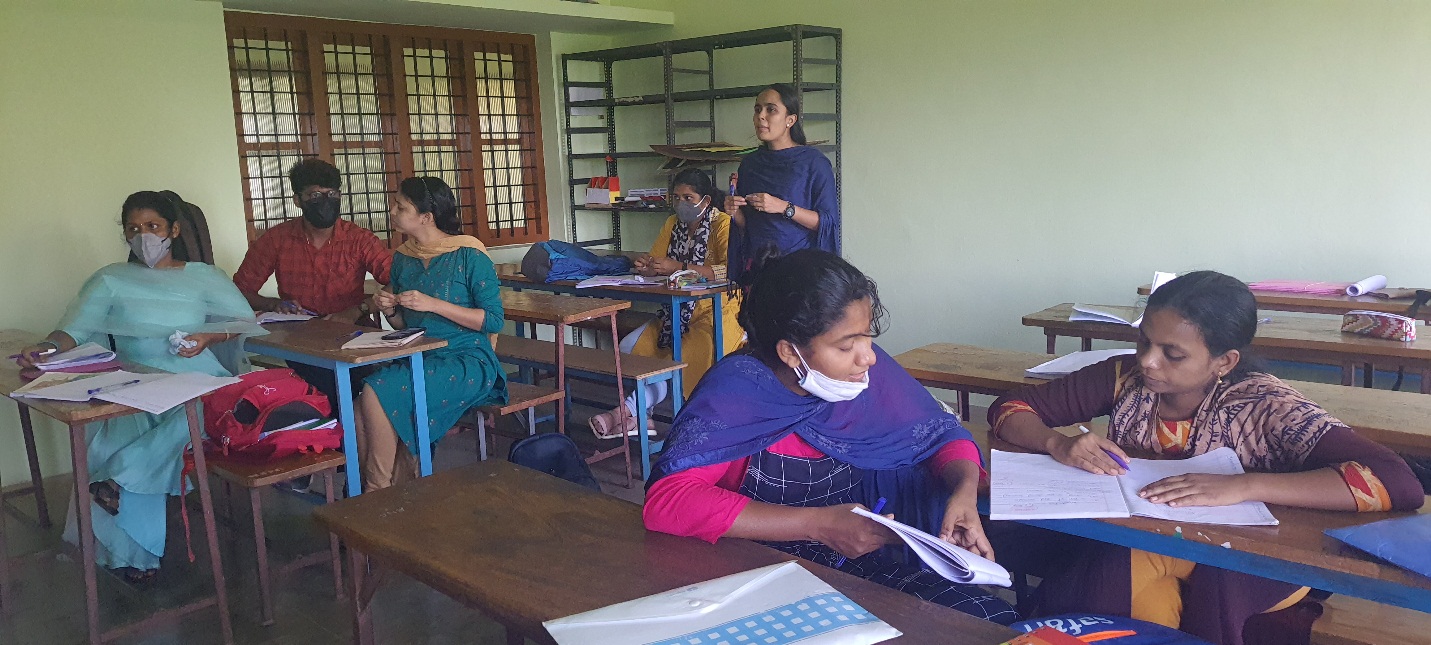 